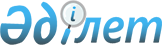 О внесении дополнений в решение Таразского городского маслихата от 26 февраля 2016 года №51-4 "Об утверждении дополнительного порядка проведения собраний, митингов, шествий, пикетов и демонстраций в городе Тараз"
					
			Утративший силу
			
			
		
					Решение Таразского городского маслихата Жамбылской области от 9 февраля 2018 года № 28-5. Зарегистрировано Департаментом юстиции Жамбылской области 27 февраля 2018 года № 3720. Утратило силу решением Таразского городского маслихата Жамбылской области от 24 июня 2020 года № 59-6
      Сноска. Утратило силу решением Таразского городского маслихата Жамбылской области от 24.06.2020 № 59-6 (вводится в действие по истечении десяти календарных дней после дня его первого официального опубликования).

      Примечание РЦПИ.

      В тексте документа сохранена пунктуация и орфография оригинала.
      В соответствии со статьей 10 Закона Республики Казахстан от 17 марта 1995 года "О порядке организации и проведения мирных собраний, митингов, шествий, пикетов и демонстраций в Республике Казахстан" и статьей 6 Закона Республики Казахстан от 23 января 2001 года "О местном государственном управлении и самоуправлении в Республике Казахстан", Таразский городской маслихат РЕШИЛ:
      1. В решение Таразского городского маслихата от 26 февраля 2016 года № 51-4 "Об утверждении дополнительного порядка проведения собраний, митингов, шествий, пикетов и демонстраций в городе Тараз" (зарегистрировано в реестре государственной регистрации нормативно-правовых актов за № 2974, опубликован 08 апреля 2016 года в Информационно–правовой системе "Әділет") внести следующие дополнения:
      Пункт 7 приложения дополнительного порядка проведения собраний, митингов, шествий, пикетов и демонстраций в городе Тараз, утвержденного названным решением дополнить подпунктом 3) и пунктами 24, 25:
      "3) другие места проведения или маршруты движения, рекомендованные организаторами, по согласованию с местными исполнительными органами.";
      "24. Все возникшие дополнительные затраты в период проведения собраний, митингов, шествий, пикетов и демонстраций должны возмещаться на основании договора между местными исполнительными органами и организаторами".
      25. Дополнительные затраты дополнительного порядка проведения мирных собраний, митингов, шествий, пикетов и демонстраций проводимых на площадях и улицах города Тараза утвердить в соответствии с приложением.";
      дополнительное регламентирование порядка проведения собраний, митингов, шествий, пикетов и демонстраций по городу Тараз утвержденный приложением данного решения дополнить приложением согласно приложению к настояшему решению.
      2. Контроль за исполнением настоящего решения возложить на постоянную комиссию Таразского городского маслихата по законности, защите прав граждан, правопорядку и гендерной политике.
      3. Настоящее решение вступает в силу со дня его государственной регистрации в органах юстиции и вводится в действие по истечении десяти календарных дней после дня его первого официального опубликования. Расчеты дополнительных затрат при проведении миpных собpаний, митингов, шествий, пикетов и демонстpаций на площадях и улицах города Тараза Расчеты данные дополнительных затрат при проведении миpных собpаний, митингов, шествий, пикетов и демонстpаций в помещениях на территории города Тараза
					© 2012. РГП на ПХВ «Институт законодательства и правовой информации Республики Казахстан» Министерства юстиции Республики Казахстан
				
      Секретарь Таразского

      городского маслихата 

Б. Кулекеев
Приложение к дополнительному
регламентированию порядка
проведения собраний, митингов,
шествий, пикетов и демонстраций
по городу Тараз
Расчетные данные службы пожаротушения
Расчетные данные службы пожаротушения
Расчетные данные службы пожаротушения
Расчетные данные службы пожаротушения
Расчетные данные службы пожаротушения
Расчетные данные службы пожаротушения
№
Виды работ
Количество привлекаемых работников
Количество привлекаемой техники
Период
Требуемая сумма
1
Дежурство боевого расчета пожаротушения
15 человек
3 единицы
1 час
13024,7 тенге
Расчетные данные станции скорой медицинской помощи
Расчетные данные станции скорой медицинской помощи
Расчетные данные станции скорой медицинской помощи
Расчетные данные станции скорой медицинской помощи
Расчетные данные станции скорой медицинской помощи
Расчетные данные станции скорой медицинской помощи
№
Виды работ
Количество привлекаемых работников
Количество привлекаемой техники
Период
Требуемая сумма
1
Дежурство бригады специализированный медицинской помощи
4 человек
1 единица
1 час

1 километр
2864 тенге
Расчетные данные отдела жилищно-коммунального хозяйства, пассажирского транспорта и автомобильных дорог акимата города Тараза
Расчетные данные отдела жилищно-коммунального хозяйства, пассажирского транспорта и автомобильных дорог акимата города Тараза
Расчетные данные отдела жилищно-коммунального хозяйства, пассажирского транспорта и автомобильных дорог акимата города Тараза
Расчетные данные отдела жилищно-коммунального хозяйства, пассажирского транспорта и автомобильных дорог акимата города Тараза
Расчетные данные отдела жилищно-коммунального хозяйства, пассажирского транспорта и автомобильных дорог акимата города Тараза
Расчетные данные отдела жилищно-коммунального хозяйства, пассажирского транспорта и автомобильных дорог акимата города Тараза
№
Виды работ
Количество привлекаемых работников
Количество привлекаемой техники
Период
Требуемая сумма
1
Возмещение ущерба зеленых насаждений
1 человек
-
1 час

1 м2
1216,55 тенге
2
Уборка территории
1 человек
-
1 час

1 м2
1216,55 тенге
Расчетные данные службы обеспечение общественной безопасности
Расчетные данные службы обеспечение общественной безопасности
Расчетные данные службы обеспечение общественной безопасности
Расчетные данные службы обеспечение общественной безопасности
Расчетные данные службы обеспечение общественной безопасности
Расчетные данные службы обеспечение общественной безопасности
№
Виды работ
Количество привлекаемых работников
Количество привлекаемой техники
Период
Требуемая сумма
1
Дежурство боевого расчета обеспечение общественной безопасности
16 человек
5 единиц
1 час
19880,1 тенге
Расчетные данные службы энергоснабжения
Расчетные данные службы энергоснабжения
Расчетные данные службы энергоснабжения
Расчетные данные службы энергоснабжения
Расчетные данные службы энергоснабжения
Расчетные данные службы энергоснабжения
№
Виды работ
Количество привлекаемых работников
Количество привлекаемой техники
Период
Требуемая сумма
1
Замена дуговых натривых трубчитых ламп накаливания с изоляционным материалом 
1 человек
20 единиц
-
160000 тенге
Всего
Всего
Всего
Всего
Всего
198 201,9
Расчетные данные службы пожаротушения
Расчетные данные службы пожаротушения
Расчетные данные службы пожаротушения
Расчетные данные службы пожаротушения
Расчетные данные службы пожаротушения
Расчетные данные службы пожаротушения
№
Виды работ
Количество привлекаемых работников
Количество привлекаемой техники
Период
Требуемая сумма
1
Дежурство боевого расчета пожаротушения
15 человек
3 единицы
1 час
13024,7 тенге
Расчетные данные Национального центра экспертизы
Расчетные данные Национального центра экспертизы
Расчетные данные Национального центра экспертизы
Расчетные данные Национального центра экспертизы
Расчетные данные Национального центра экспертизы
Расчетные данные Национального центра экспертизы
№
Виды работ
Количество привлекаемых работников
Период
Требуемая сумма
Требуемая сумма
1
Дезинфекция помещения
1 человек
1 час
260 тенге за 1 м2
260 тенге за 1 м2
Расчетные данные станции скорой медицинской помощи
Расчетные данные станции скорой медицинской помощи
Расчетные данные станции скорой медицинской помощи
Расчетные данные станции скорой медицинской помощи
Расчетные данные станции скорой медицинской помощи
Расчетные данные станции скорой медицинской помощи
№
Виды работ
Количество привлекаемых работников
Количество привлекаемой техники
Период
Требуемая сумма
1
Дежурство бригады специализированный медицинской помощи
4 человек
1 единиц
1 час

1 километр
2864 тенге
Расчетные данные отдела финансов акимата города Тараза
Расчетные данные отдела финансов акимата города Тараза
Расчетные данные отдела финансов акимата города Тараза
Расчетные данные отдела финансов акимата города Тараза
Расчетные данные отдела финансов акимата города Тараза
Расчетные данные отдела финансов акимата города Тараза
№
Виды работ
Количество привлекаемых работников
Количество привлекаемой техники
Период
Требуемая сумма
1
Аренда помещения
-
-
1 час
11,0 тенге за 1 м2
Расчетные данные службы обеспечение общественной безопасности
Расчетные данные службы обеспечение общественной безопасности
Расчетные данные службы обеспечение общественной безопасности
Расчетные данные службы обеспечение общественной безопасности
Расчетные данные службы обеспечение общественной безопасности
Расчетные данные службы обеспечение общественной безопасности
№
Виды работ
Количество привлекаемых работников
Количество привлекаемой техники
Период
Требуемая сумма
1
Дежурство боевого расчета обеспечение общественной безопасности
16 человек
5 единиц
1 час
19880,1 тенге
Всего
Всего
Всего
Всего
Всего
36 098,8